Consorzio 6 Toscana Sud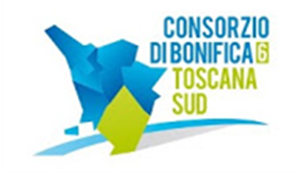 Viale Ximenes n. 3 – 58100 Grosseto - tel. 0564.22189     bonifica@pec.cb6toscanasud.it   -   www.cb6toscanasud.it     Codice Fiscale  01547070530  DIRETTORE GENERALEDecreto  N. _53 – Data Adozione   03/02/2016Atto Pubblicato su Banca Dati escluso/i allegato/iOGGETTO: Approvazione Certificato Regolare Esecuzione “2012EGR0120 – URGENZA PER I LAVORI DI RIPRISTINO OFFICIOSITA’ SEZIONE ATTIVA D’ALVEO E DIFESE SPONDALI DEL TORRENTE ELSA – COMUNE DI MANCIANO – CUP: H89H12000360002”.  Numero proposta:   -DECRETO DEL DIRETTORE  GENERALE N. _53 DEL 03 FEBBRAIO 2016L’anno duemilasedici il giorno 03 del mese di febbraio alle ore 10.00 presso la sede del Consorzio in Grosseto, viale Ximenes n. 3IL DIRETTORE GENERALEVista la Legge Regionale n. 79 del 27.12.2012 ed in particolare l’Art. 21 che affida la struttura operativa e tecnico amministrativa dell’Ente al Direttore Generale, con il compito di organizzarla e controllarla;Visto il Decreto del Presidente n. 223 del 22 Gennaio 2015 con il quale è stato assunto l’Arch. Fabio Zappalorti con la qualifica di Direttore Generale del Consorzio 6 Toscana Sud a far data dal 01 Febbraio 2015; Visto il vigente Statuto Consortile approvato con delibera n. 6 dell’Assemblea consortile seduta  n. 2 del 29/04/2015 e pubblicato sul B.U.R.T Parte Seconda n. 20 del 20/05/2015 Supplemento n. 78;  Visto in particolare l’Art. 39, comma 1) lettera e) del Vigente Statuto;Visto il D.Lgs. 12 aprile 2006, n. 163 “Codice dei contratti di lavori, servizi e forniture;Visto il D.P.R. 5 ottobre 2010, n. 207 “Regolamento di esecuzione e attuazione del Decreto Legislativo n. 163/2006; Visto il progetto definitivo - esecutivo “2012EGR0120 - Urgenza per i lavori di ripristino officiosità sezione attiva d’alveo e difese spondali del torrente Elsa – Comune di Manciano – CUP: H89H12000360002” redatto dall’ing. Enzo Rosadini dell’importo autorizzato di € 500.000,00 di cui € 370.977,12 per lavori a base d’asta comprensivi degli oneri della sicurezza non soggetti a ribasso pari a € 16.525,55 ed € 129.022,88 per somme a disposizione della amministrazione;Visto il verbale della Conferenza dei Servizi decisoria del 25.01.2013 con cui è stato approvato il progetto definitivo-esecutivo soprarichiamato di cui al codice regionale 2012EGR0120; Visto il Decreto n°5 del Commissario Straordinario del soppresso Consorzio Bonifica Osa Albegna della seduta n.2 del 28.01.2013 con il quale è stato approvato il progetto definitivo-esecutivo “2012EGR0120 - Urgenza per i lavori di ripristino officiosità sezione attiva d’alveo e difese spondali del torrente Elsa – Comune di Manciano – CUP: H89H12000360002”;Visto il Contratto di appalto per l’esecuzione dei lavori di cui progetto con codice Regionale 2012EGR0120 stipulato in data 20 giugno 2013 rep. n.492, con la Cooperativa Lavoratori Agricolo Forestale Cesenate Soc. Coop. C.L.A.F.C. con sede in San Piero in Bagno (FC) Piazza Allende n.44, per l’importo complessivo di € 284.278,27, comprensivo degli oneri per la sicurezza pari ad € 16.525,55, al netto del ribasso d’asta del 24,46% offerto in sede di gara; Visto il Certifica di Regolare Esecuzione del 15.11.2015 dell’intervento di cui al codice regionale 2012EGR0120 di € 1.518,32 portati dalla differenza tra il dovuto, pari a € 284.118,32 , e quanto già corrisposto, pari a € 282.600,00;Visto l’art.141, comma 3, del D.Lgs. 163/2006 e s.m.i. con il quale, nel caso di lavori di importo sino ad € 500.000,00 il certificato di collaudo è sostituito dal certificato di regolare esecuzione e che per lavori di importo non eccedente il milione di euro è in facoltà del soggetto appaltante di sostituire iil certificato di collaudo con quello di regolare esecuzione emesso ai sensi dell’art.237 del D.P.R. 207/2010 e s.m.i.;Visto il buon andamento dei lavori che non ha portato a controversie e preso atto delle risultanze della regolare esecuzione degli stessi;IL DIRETTORE GENERALEDECRETAdi sostituire, in considerazione delle premesse che costituiscono parte integrante e sostanziale del presente decreto, il certificato di collaudo con il certificato di regolare esecuzione per l’intervento sotto elencato;di approvare il certificato di regolare esecuzione del 15.11.2015  dell’intervento ”2012EGR0120 - Urgenza per i lavori di ripristino officiosità sezione attiva d’alveo e difese spondali del torrente Elsa – Comune di Manciano – CUP: H89H12000360002”, eseguito dalla Cooperativa Lavoratori Agricolo Forestale Cesenate Soc. Coop. C.L.A.F.C. con sede in San Piero in Bagno (FC), di € 1.518,32 (millecinquecentodiciotto/32) portati dalla differenza tra il dovuto, pari a € 284.118,32 , e quanto già corrisposto, pari a € 282.600,00; di dare mandato alla Segreteria di trasmettere alla Regione Toscana Direzione Difesa del Suolo e Protezione Civile, Settore Assetto Idrogeologico (regionetoscana@postacert.toscana.it) il suddetto certificato di regolare esecuzione, unitamente alla richiesta di erogazione del saldo da allegare a cura dell’Area Studi e Progettazione.IL DIRETTORE GENERALE(Arch. Fabio Zappalorti)Parere di Regolarità TecnicaIl sottoscritto Ing. Roberto Tasselli in qualità di Direttore dell’Area Studi e Progettazione esprime sul presente Decreto il parere, in ordine alla sola Regolarità Tecnica: FAVOREVOLEFirmato Ing. Roberto TasselliParere di Regolarità ContabileIl sottoscritto Dott. Carlo Cagnani in qualità di Direttore dell’Area Amministrativa esprime sul presente Decreto il parere, in ordine alla sola Regolarità Contabile: FAVOREVOLEFirmato Dott. Carlo CagnaniATTESTATO DI PUBBLICAZIONEIl sottoscritto Direttore dell’Area Amministrativa certifica che il presente Decreto viene affissa all’Albo pretorio del Consorzio a partire dal 03.02.2016, ai fini di pubblicità e conoscenza.Il Direttore Area AmministrativaFirmato Dott. Carlo Cagnani